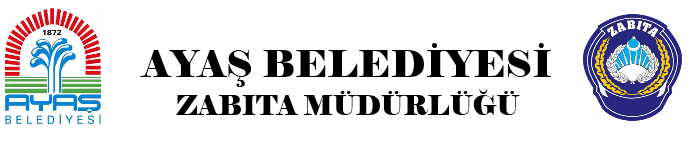 ŞAHISLAR İÇİN RUHSAT BAŞVURUSU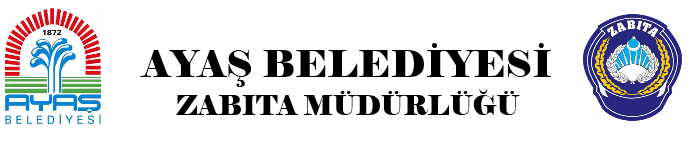 GAYRİ SIHHİ İŞYERİ İÇİN RUHSAT BAŞVURUSUSÜT VE SÜT ÜRÜNLERİ ÜRETİM YERLERİ,ŞEKERLİ MADDE ÜRETİM YERLERİ,UNLU MAMÜLLERÜRETİM YERLERİ,YEMEK ÜRETİM YERLERİ,FIRIN,OTO YIKAMA,TAMİR,OTO LASTİK ATÖLYELERİ,MOBİLYA VE DÖŞEME ATÖLYELERİ,HALI YIKAMA, TERZİ,KURUTEMİZLEME.KAPASİTE RAPORUNA GÖRE 2 VE 3. SINIF GAYRİ SIHHİ İŞYERLERİNE BELEDİYEMİZCE RUHSAT VERİLMEKTEDİR. 1. SINIF GAYRİ SIHHİ İŞYERLERİ İÇİN RUHSAT BAŞVURUSU ANKARA BÜYÜKŞEHİR BELEDİYESİNE YAPILMASI GEREKMEKTEDİR.UMUMA AÇIK EĞLENCE YERİ İÇİN RUHSAT BAŞVURUSUKAHVEHANE, KIR KAHVESİ, OYUN SALONU,İNTERNET SALONU,ÇAY BAHÇESİ, DÜĞÜN SALONU,LUNAPARK,OTEL,HAMAM,SAUNA VB. YERLERSIRA NO                         -İSTENEN EVRAKLAR-1NÜFUS CÜZDANI FOTOKOPİSİ2VERGİ LEVHASI3KİRA KONTRATI VEYA TAPU4ESNAF SİCİL KAYDI5ADLİ SİCİL KAYDI6USTALIK BELGESİ7İKAMETGAH8İŞYERİ KAŞESİ9ÇALIŞANLARIN KİMLİK FOTOKOPİLERİ10GIDA İLE İLGİLİ İŞYERİ İÇİN ÇALIŞANLARIN HİJYEN BELGESİ    (AYAŞ HALK EĞİTİM MERKEZİNDEN ALINACAK)111 ADET FOTOĞRAF12İTFAİYE RAPORU (ANKARA BÜYÜKŞEHİR BELEDİYESİ İTFAİYE DAİRE BAŞKANLIĞINDAN ALINACAK.)13MESUL MÜDÜR (YETKİ BELGESİ)14İSKAN (YAPI KULLANMA İZİN BELGESİ)15HAYVANCILIK İŞLETME FAALİYET BELGESİ (İLÇE TARIM MÜDÜRLÜĞÜNDEN ALINACAK.)16AYAŞ TOPLUM SAĞLIĞI MERKEZİNDEN “ SIHHİ YÖNDEN SAKINCA YOKTUR “ YAZISI17ENGELLİ GİRİŞ RAMPASI                     -İSTENEN EVRAKLAR -1ŞİRKET SÖZLEŞMESİ2ODA KAYDI3TİCARET SİCİL KAYDI4ODA FAALİYET RAPORU (AYAŞ ŞUBE OLARAK İŞLENECEK )5İMZA SİRKÜLERİ6VERGİ LEVHASI (ŞUBELER İÇİN MALİYE YOKLAMA TUTANAĞI)7ŞİRKET MÜDÜRÜNÜN VEKALETNAMESİ, KİMLİK FOTOKOPİSİ VE İKAMETGAHI8ÇALIŞANLARIN KİMLİK FOTOKOPİSİ VE HİJYEN BELGESİ9TAPU VEYA KİRA KONTRATI (MESKENSE KAT MALİKLERİNDEN % 100 MUVAFFAKATNAME)10ŞİRKET KAŞESİ11İŞYERİ FOTOĞRAFLARI (ÇEŞİTLİ AÇILARDAN)12KAPASİTE RAPORU (GEREKLİ İSE KAYIT OLUNAN ODADAN)13ÇED RAPORU (ÇEVRE VE ŞEHİRCİLİK İL MÜDÜRLÜĞÜNDEN )14SORUMLU MÜDÜR SÖZLEŞMESİ15NUMARATAJ (ANKARA BÜYÜKŞEHİR BELEDİYE BAŞKANLIĞINDAN )16İŞ AKIM ŞEMASI17İTFAİYE RAPORU (ANKARA BÜYÜKŞEHİR BELEDİYESİ İTFAİYE DAİRE BAŞKANLIĞINDAN ALINACAK )18İSKAN RUHSATI (YAPI KULLANIM BELGESİ)19İŞ GÜVENLİĞİ SÖZLEŞMESİ2050 KİŞİ ÜZERİ PERSONEL VAR İSE SORUMLU HEKİM SÖZLEŞMESİ21HAYVANCILIK İŞLETME FAALİYET BELGESİ (İLÇE TARIM MÜDÜRLÜĞÜNDEN)22VETERİNER SÖZLEŞMESİ23İŞYERİ İÇİN “SIHHİ YÖNDEN SAKINCA YOKTUR” YAZISI24ENGELLİ GİRİŞ RAMPASI25DEŞARJ İZNİ (GEREKLİ İSE ASKİ’DEN ALINACAK)                     -İSTENEN EVRAKLAR -1NÜFUS CÜZDANI FOTOKOPİSİ2VERGİ LEVHASI3ODA KAYDI4ESNAF SİCİL KAYDI5KİRA KONTRATI VEYA TAPU6İSKAN (YAPI KULLANMA İZİN BELGESİ)7NUMARATAJ (ANKARA BÜYÜKŞEHİR BELEDİYE BAŞKANLIĞINDAN)8MALİ SORUMLULUK SİGORTASI (3. ŞAHISLARI KAPSAYACAK)9İTFAİYE RAPORU10İMZA SİRKÜLERİ (ŞİRKET İSE)11TİCARET GAZETESİ FOTOKOPİSİ (ŞİRKETLER İÇİN)12İKAMETGAH13EMNİYET GÖRÜŞÜ (BAŞVURU SONRASI MÜDÜRLÜĞÜMÜZCE İSTENMEKTEDİR)14ADLİ SİCİL BELGESİ15HİJYEN EĞİTİM BELGESİ161 ADET FOTOĞRAF17MESAFE KROKİSİ (OKUL,YURT,CAMİ EN AZ 100 M)18KAT MALİKİ İZNİ(TAPUDA İŞYERİ OLARAK GÖRÜNÜYORSA %51, MESKEN OLARAK GÖRÜNÜYORSA %100  TAPU SAHİPLERİNDEN MUVAFFAKATNAME ALINIR)19ENGELLİ GİRİŞ RAMPASI20ÖZEL YAPI ŞEKLİ GEREKTİREN İŞYERLERİ (SİNEMA,TİYATRO,DÜĞÜN SALONU, OTEL,HAMAM,SAUNA,EKMEK FIRINI VB.) İÇİN YAPI KULLANMA İZİN BELGESİ ALINMIŞ OLMASI VE İŞ KOLUNUN İSKAN RAPORUNDA BELİRTİLMİŞ OLMASI GEREKİR)21ÇALIŞANLARIN KİMLİK FOTOKOPİSİ VE HİJYEN BELGESİ22ŞİRKET MÜDÜRÜNÜN VEKALETNAMESİ, KİMLİK FOTOKOPİSİ VE İKAMETGAHI23İŞYERİ KAŞESİ24İŞYERİ FOTOĞRAFLARI (ÇEŞİTLİ AÇILARDAN)25İŞYERİ İÇİN “SIHHİ YÖNDEN SAKINCA YOKTUR” YAZISI